VÍZMÉRŐK CSERÉJE, OLVASÁSA, PLOMBÁZÁSA,EGYES HELYSZÍNI KIVIZSGÁLÁS PANDÉMIÁS IDŐSZAKBAN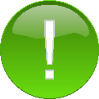 Munkavállalóink tevékenységüket az előírt munkavédelmi, szakmai és társasági szabályok betartásával, védőfelszerelésben (munkaruha, maszk, kesztyű) végzik.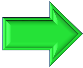 A Felhasználóval történő találkozáskor szakembereink legalább 1,5 méter védőtávolságot tartanak.A munkaműveletek megkezdése előtt Kollégáink szóbeli tájékoztatást nyújtanak a munkavégzéssel összefüggő szabályokról.A HELYSZÍNI MUNKA ELVÉGZÉSÉRE KIZÁRÓLAG AZ ALÁBBI FELTÉTELEK TELJESÜLÉSE ESETÉN KERÜL SOR:AFelhasználó betartja a munkavállalóktól való legalább 1,5 méter védőtávolságot.A kapuk/ajtók nyitásáról, zárásáról lehetőség szerint gondoskodik a Felhasználó.A Felhasználó biztosítja az akadálymentes hozzáférést a vízmérő(k)höz.A Felhasználó szóban nyilatkozikarról, hogy a tájékoztatásban foglaltakat megismerte, elfogadja és betartatja.Kérjük, hogy a munka végeztével a munkalapot a Felhasználó saját tollával írja alá.Amennyiben aFelhasználó az eljárási szabályokat nem fogadja el, úgy azt munkatársaink jegyzőkönyvben rögzítik.Szakembereink akiszerelt vízmérőben lévő vízmérőállást a Felhasználó részére megfelelő (legalább 1,5méter) távolságból mutatják meg.MINDANNYIUNK EGÉSZSÉGE ÉRDEKÉBEN A MUNKAFOLYAMATOK SORÁN FOKOZOTTAN FIGYELJÜNK A HIGIÉNÉS ÉS EGYÉB SZABÁLYOK BETARTÁSÁRA! TISZTELETTEL: ÉRV. ZRT.